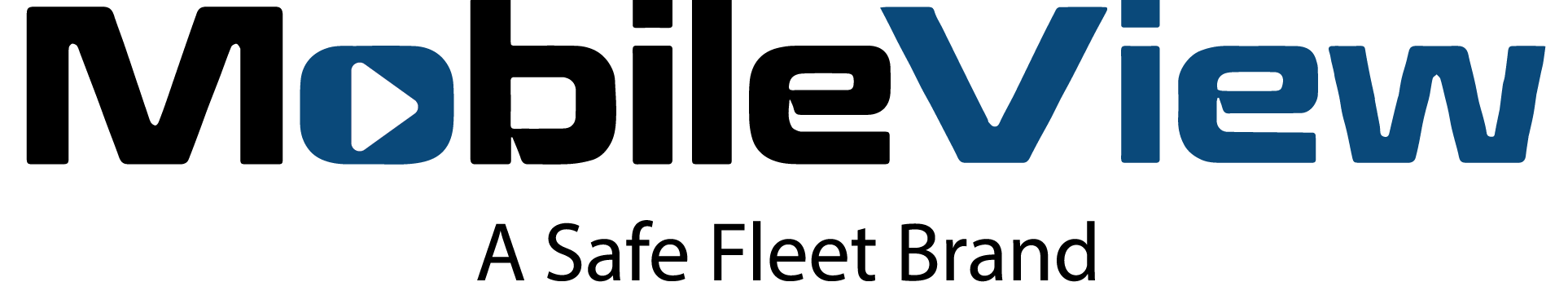 MobileView® 9830 Series 2MP IP Tilt Camera SpecificationsOverviewMobileView 9830 Series cameras shall be distributed by MobileView or an approved equal.Supported Cameras include:MVC-9830-28-WI MVC-9830-40-WIMVC-9830-28-WI-SMVC-9830-40-WI-SMVC-9830-80-WI-SMVC-9830-28-WI-FFMVC-9830-80-WI-FFCameras shall have the ability to capture, encode and transmit video over a network.Cameras shall support the encoding of all images with a digital watermark.  The verification of watermarked images shall reside solely with the manufacturer.  CameraThe 9830 Series camera shall include, but not be limited to the following: The camera shall provide 1/3” Progressive Scan 2MP CMOS sensor.The camera shall provide 3 IP streams with configurable resolutionThe camera shall provide IR Cut filterThe camera shall provide infrared LED lightsThe camera shall provide smart IR function, to avoid over-exposureThe camera shall provide 20m IR range at minimumThe camera shall provide low-light capabilities with sensitivity down to 0.01 Lux at 70 IRE in Color @ f1.2 (AGC on), and 0 Lux at 70 IRE in B/W with IR @ f1.2 (AGC on)The camera shall provide 2.8mm, 4mm or 8mm lensThe camera shall support PoE (802.3af) power supplyThe camera shall consume no more than 6WThe camera shall provide reset functionThe camera shall provide built-in microphoneThe camera shall provide 3D noise reduction functionThe camera shall provide Digital Wide Dynamic Range functionThe camera shall provide White balance functionThe camera shall support tilt adjustmentThe camera shall support mirror and rotate modeThe camera shall support protocol: TCP/IPDHCPHTTPSNMPNTPRTSPIPv4The camera shall support:ONVIF® (Profile S)PSIA CGIThe camera lens shall provide the following Field of View in horizontal, vertical and diagonal:2.8mm lens HFOV: 98.5° VFOV: 52.6°    DFOV: 117°4.0mm lens HFOV: 79°    VFOV: 43°       DFOV: 92.5°8.0mm lens HFOV: 36.3° VFOV: 20.4°    DFOV: 41.9°Camera shall meet or exceed these SAE-J1455 standards: Shock: SAE J1455, Section 4.11.3.4 Vibration: SAE J1455, Section 4.10.4.2Thermal Shock: SAE J1455, Section 4.1.3.2Voltage: Section SAE J1455, Section 4.13.1Voltage Transients: SAE J1455, Section 4.13.2.2.2Electrostatic Discharge: SAE J1455, Sec 4.13.2.2.3 Radiated Susceptibility: SAE J1455, Section 4.13.3.4.2Camera shall meet or exceed these EN50155 and EN50121 standards:Shock & Vibration: EN 50155, Section 12.2.11Temperature Operating: EN50155, Section 12.2.3 & 12.2.4Humidity Operating: EN50155, Section 12.2.5Temp/Humidity Non-Operating: EN50155, Section 12.2.14Electrostatic Discharge: EN50155, Section 12.2.7.2 (EN50121-3-2, Table 9, Section 9.3)Conducted Susceptibility: EN50155, Section 12.2.8.1 (EN 50121-3-2, Table 7 & 8, Sections 7.1 & 8.1)Radiated & Conducted Emissions: EN50155 12.2.8.2 (EN 50121-3-2, Tables 4, 5, & 6)Surge: EN50155, Section 12.2.7.1 (EN 50121-3-2, Table 7, Section 7.3)Electrical Fast Transients: EN50155, Section 12.2.7.3 (EN 50121-3-2, Table 7 & 8, Sections 7.2 & 8.2)RecordingThe 9830 Series camera shall support the following: Video compression shall support three simultaneous streams:Primary Stream: H.264Alternate Stream: H.264Alarm Stream: H.264Audio compression shall support: G.711ulaw/G.711alaw/MP2L2/G.726Audio Environmental Noise FilterResolution shall be user configurable with the following options: 1920 x 1080, 1440 x 1080, 1280 × 960, 1280 × 720, 960 x 720, 864 x 480, 704 x 480, 640 x 480, 432 x 240, 352 x 240, 320 x 240The camera shall support the following user programmable frame rates: 30, 25, 22, 20, 18, 16, 15, 12, 10, 8, 6, 4, 2, 1, 1/2 , ¼, 1/8, 1/16The camera shall support the following bit rate:  256Kbps - 4MbpsThe camera shall be able to continue streaming without disruption when the user adjusts the frame rate.The camera shall be user configured via Ethernet with a personal computer running a current web browser. The camera shall have an integrated web client interface to configure, upgrade and view the following information:View live videoHear live audioConfigure system settings Configure network settingsConfigure camera settingsConfigurable options shall include: Video:Resolution, frame rate and bit rateCamera title and date/timeImage:SaturationBrightnessContrastSharpnessHueExposureDay/Night Settings (Day, Night, Auto)IR Light (Smart, Off)Backlight / Wide Dynamic RangeDigital Noise ReductionOrientation (Rotate, Mirror)Boot-up OSDAlarms: Video Tampering ExceptionNetwork Settings: TCP/IP (IPV4, IP address)The camera shall support the following System functions:Display camera details (IP address, Mac Address, Serial number, Firmware version)Configure time through NTP server or manual time syncRestore default settingUpgrade firmwareSystem RequirementsOperating System:  Microsoft® Windows® XP, Windows 7®, or Windows® 8, Windows® 10Screen Resolution: 1024 x 768 pixels or higher, 16 or 32-bit pixel color resolutionWeb Browser:  Microsoft Internet Explorer® 8.0 or above, Firefox, Chrome 44 and lowerPhysicalThe camera shall include the following connectors:Communication: 1 RJ45 10 M/100M Ethernet portElectrical:Power Supply: 1PoE (IEEE 802.34af)Environmental:Ratings: IP69 and IK-7Operating temperature: -40°C to +75°C (-40°F to 167°F) (cold start at -40°C, and continuous operation at -40°C)Physical:Dimension (L x W x D): 112 × 71 × 74 mm  4.4 x 2.8 x 2.9 inWeight: Camera: 17.4 oz. (0.49 kg)Camera with FF bracket:  48 oz. (1.36kgs)The camera shall conform to these internationally recognized compliance standards: FCCICES (Canada)EMC EuropeCEULRoHSWEEEREACHE-Mark E9AccessoryThe camera shall include the following accessories in the package box:Drill TemplateTorx WrenchQuick Install/Operation GuideTwist lock weather pack connectorRubber plugWedge, padding and screws with –S modelsHex wrench with -FF models